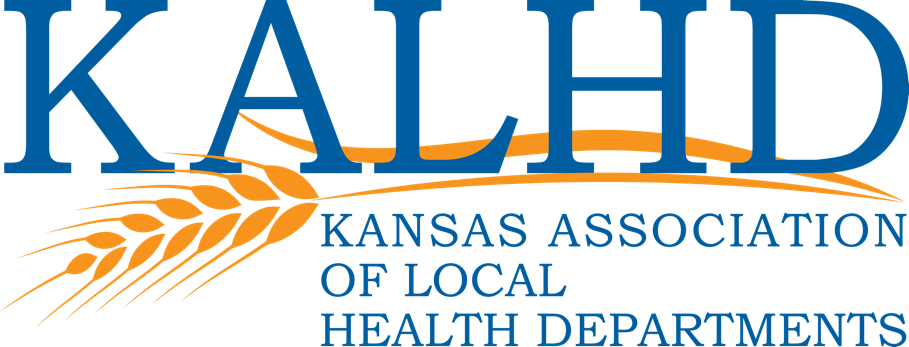 Local Health Department Records and Retention Documentation HandbookUpdated February 2023Table of Contents Introduction & Considerations for Document Retention                                                           4Introduction How to Find Records and Schedules Regulations and Laws Record Management Forms Record and Retention TrainingManagement Manual & Best Practices for Retention Federal RegulationsCreating a Retention Schedule                                                                                                        7Introduction Creating the Schedule New Administrator Considerations                                                                                                8 Reporting Introduction Considerations Revisions and Electronic Records                                                                                                    9Electronic Record Keeping Tools Creating or Revising Schedules Medicaid and Medicare Services                                                                                                    10State Regulations, KanCare, KMAPCMS and Federal Regulations Local Health Department Record Retention Schedules                                                            11Billing Infectious Disease ImmunizationGrant Documents General & Organizational Records Reports WIC Reporting Schedules                                                                                                                        17Kansas Fiscal Year DatesATL Grant Applications & Reporting WIC Reporting Training Schedules Kansas Department of Health and Environment Requirements                                             19 Catalog of Forms Software systems and passwords Additional Tools and Information                                                                                                 20                                        Introduction and Considerations for Document Retention IntroductionRecord keeping is an important part of administrators and employees jobs at local health departments. This guide is to serve as a tool for maintaining records, information on reporting requirements under Kansas Law, and provide training resources to do it effectively. How to Find Records and Schedules Kansas Historical SocietyThe Kansas Historical Society (KHS) provides training and records of all retention schedules for local and county governments on their website here. Kansas Association of Local Health Departments The Kansas Association of Local Health Departments (KALHD) provides a manual available on our website for member health departments to access all training and schedules. This manual is updated yearly by staff and LHDs.  Regulations and Laws Pertaining to Records Government Records Presentation Act and Kansas Open Records Act Under the Government Records Preservation Act (K.S.A. 45-401 et seq), all local and county governments are required to maintain records and reporting guidelines outlined in the statue. In addition, the Kansas Open Records Act requires that all records must be available for those who request documents in an applicable time frame. For more information on the statutes, you can visit the link here.Record ManagementRoles and Responsibilities If applicable, all health departments should keep a record of roles and responsibilities within the organization and designate a member of the staff to keep records current. As a health department you are responsible for: Ensuring records are well managed, regardless of format Transferring of records as necessary Establishes record schedules, record keeping, and requesting of new records as appropriate Ensure compliance for record keeping procedures Handles destruction of records and storage Developing disaster procedures for record storage Administering records and compliance with the Kansas Open Records Act Templates and Forms The Kansas Historical Society has provided templates for local health departments (LHDs) on record keeping. Links to these forms are provided below. State Archives Transfer Form (download) Records Retention Schedule Revision Template + InstructionsElectronic Recordkeeping Plan Template (download)Records Inventory FormTraining Training is an important part of keeping records and staff up to date on how to retain records. KHS has provided various educational trainings on record retention. LHDs can also schedule a health department specific training with KHS staff. Health departments can schedule an in-person training on the following topics: Introduction to Records ManagementCreating and Revising Retention & Disposition Schedules Shared Drive Clean-Up Disaster Preparation & RecoveryTransferring Records to the Archives Electronic Recordkeeping Plan Preparation You can also find on-demand trainings produced by KHS on their YouTube channel here. In addition to the in-person trainings, the following downloadable trainings are available: Municipal Records Management Municipal Records Retention and Storage Government Records and Preservation Acts Introduction to Records and Information Management Local Records Management Manual Additional courses on record retention: Vital Records and Vital Statistics (KS Train) Records Management Training Program (US National Archives) Policy for Records Management (Department of Health and Human Services)Records Retention Webinar Series (Minnesota Department of Health) How Do Health Departments Create Regulations, Policies, and Guidance Documents (KS Train) Management Manual and Best Practices The KHS also provides various manuals on managing records and a collection of current administrative regulations and statues provided by the Kansas Legislature. You can view the chapters individually below or the manual by visiting the link here.Agency Records Officers State Records Board Records Management and the Law Record Surveys Records Retention and Disposition Schedules General Retention and Disposition Schedules Agency Retention and Disposition Schedules State Records Center Procedures You can also find information on assistance on records management on KHS’ website here.Federal Regulations In addition to state regulations, it is important to determine if your LHD falls under any federal agency jurisdiction from grant management or funding. The Health Insurance Portability and Accountability Act of 1996 (HIPAA)All public patient records fall under HIPAA which is a national standard to protect medical records of patients in the United States. In addition to protection, it also gives patient’s rights to access their medical information. The HHS has a policy statement for HIPAA that can be found here.KALHD also provides a HIPAA privacy rule handbook for health departments on our website here. Below are a few links to assist with developing retention schedules for federal regulations. Department of Health and Human Services Policy for Records ManagementLanding Page for National ArchivesHIPAA Awareness (KS Train #1047429) HIPPA Allowable Disclosures and Safeguards (KS Train #1072478) HIPPA Right to Access and Documentation (KS Train #1072486)Creating a Document Retention Schedule For many LHDs, a document retention schedule should already be created and followed according to state and federal law. However, for those “starting over” or have not previously had a schedule, this handbook provides resources and information on how to begin. IntroductionA records retention and disposition schedule are an essential tool of successful records management for any LHD. Establishing a state-approved records schedule ensures that the program is always in compliance with state law and regulates document storage and treatment of regulated health records more efficiently. The objectives of a good retention and disposition schedule are: To assure the identification and protection of vital records To ensure compliance with the Kansas Open Records Act To provide clear guidance on the length of time to retain records for all employees To identify the appropriate disposition (retain, trash, or transfer) of all records Creating a schedule For a full list of recommendations and requirements, please visit the Kansas Historical Society website here. Please remember to update your records every 3 years. All schedules must be approved and comply with the State Records Board before anything can be implemented. You can contact the board at this link. In addition, all schedules are required to have the following elements: Series title Description Retention period Disposition Access restrictions Vital record identification It is also important to consider the following when creating specific schedules: Administrative Fiscal Legal Historical New Administrator Considerations It is important for all new administrators to understand what documents need to be retained. In addition, all new health department administrators have a range of resources available at their disposal to learn how to do their jobs more effectively. Reporting and Retention Introduction According to the Kansas Historical Society, a records retention and disposition schedule are key in a solid records management program. The LHD administrator is responsible for maintaining compliance with key statues and the management, preservation, and disposition of government documents during their tenure. This handbook provides more information on the schedule and duties of each health departments.There are two types of schedules that LHDs are required to have. They include: General Records Retention and Disposition Schedule – includes guidelines for record series maintained by most state agencies.  This includes but is not limited to travel vouchers, meeting minutes, and employee personnel records and accounting records.Agency Records Retention and Disposition Schedule - addresses unique agency records that should have a specific records retention and disposition. Both types of records can be stored either electronically or in file cabinets in the LHD main office. In addition, both schedules should provide the following information:Record series title and descriptionMinimum retention periodFinal disposition requirementsAccess restrictionsVital record identificationAll current recommendations for retention schedules are listed at the Kansas Historical Society’s website here. You can search by agency code or name. Other Important LinksIn addition, KALHD provides a new LHD Administrator Manual with key links and information on public health in Kansas that is updated yearly. You can find that handbook on our website here. Revisions and Electronic Records Local health departments can revise schedules on a need-by-need basis. In addition, electronic records are also recommended for easier and preparedness purposes. Creating or Revising Schedules for Records On an agency level, LHDs can amend record and retention schedules. The schedules should reflect the agency programs, business practices, and related recordkeeping needs of the organization. You can view more information on changing schedules here.  As a reminder, all processes should be reviewed every 3 years for clarity and updates. Electronic Records Electronic records are an effective tool for local health departments to store more records on hard drives or computers. The Kansas Historical Society has provided tools for LHDs to use to create electronic records. Scheduling Recordkeeping Template (download) Electronic Records Management Guidelines Guidelines for Managing Records on Kansas Government Agency Websites Kansas Electronic Recordkeeping Strategy (Old, 1999) Medicaid and Medicare Services For local health departments that take Medicaid and Medicare patients, it’s important to understand when and where records need to be retained along with specific regulations that are important to know. This section will cover various provisions on these services. State Regulations & KanCare KDHE provides updates to the Kansas Medical Assistance Program (KMAP) website. There are various resources for regulations, manuals, and training for providers. The KMAP website has been updated and is easier to access. KMAP Provider Manuals by Service TypeKMAP Provider Documents KMAP Provider Forms (including claims, home health, consent, etc.) (log in required)Provider Listing KMAP Reference Code Listing and Procedure Search The state of Kansas provides various training materials for KanCare and Medicaid services in Kansas. Please note that you must be logged in to KMAP for the links below to work.  The sessions currently on the website that may interest providers include:Medicaid Overview Early & Periodic Screening, Diagnosis, and Treatment Mandate Medicaid Eligibility Home and Community Based Services Medicaid and Children’s Health Insurance Program (CHIP) History of KS Medicaid and Managed Care CMS and Federal Regulations For providers who actively participate in centers for Medicare and Medicaid Services (CMS) activities, it is important to understand what records and information is not only available to patients but is retained on an appropriate scale. This section provides information regarding record retention for CMS. Records to provide to CMSUpon request of the documents from a contractor or CMS directly, the provider must provide the following documentation: Physician Orders Face to Face Evaluations Therapy Notes Assessment Notes Correspondence to the Patient/From the Patient Photographs or detailed description of services performed (both) Additional documentation to support medical necessity of the intervention/procedureAll providers must comply with federal and CMS regulations and statues. Failure to submit requests on the above documents may result in the revocation of Medicare and Medicaid provider services or noncompliance discipline. For more information about these requirements, you can visit www.cms.gov or view the CMS training manual here. Local Health Department Record Retention Schedules Included below are current recommendations and/or requirements for record retention for local health departments in the state of Kansas. For additional information, you can visit the Kansas Historical Society website here. BILLING INFECTIOUS DISEASE IMMUNIZATIONS GRANTS ORGANIZATIONALRECORDS & REPORTS WIC *Please note that these schedules are based on statue, other LHD record keeping, and individual research done by KALHD. This is not an extensive list and may not necessarily cover all document retention needed at your LHD. KALHD will keep this handbook updated yearly. For a full list of searchable record recommendations and requirements, please visit the KHS statute database here. REPORTING SCHEDULES Along with keeping records, many LHDs must also report them to the proper sources. Below are the reporting schedules and guidelines for most grant processes in Kansas. Please note that all KDHE grants and program applications (state formula, PHEP, IAP, MCH, etc.) are due March 15 of that fiscal year. Kansas Fiscal Year Dates July 1 – Quarter 1 begins October 1 – Quarter 2 begins January 1 – Quarter 3 begins April 1 – Quarter 4 begins KDHE ATL Grant Applications & Reporting March 15 – Applications Due October 15 – 1st Quarter Report Due January 15 – 2nd Quarter Report Due April 15 – 3rd Quarter Report Due July 15 – 4th Quarter Report Due WIC ReportingWIC Applications due on July 15 Due 15th of the month Department of Health and Environment (KDHE) Guidelines and ReportingThis section covers grants, forms, and information pertaining to KDHE programs, including immunization, infectious disease, WIC, etc. GuidanceDisease ReportingPreparedness - BioterrorismPreparedness – Radiation and Chemical SpillsChildcare Licensing EPI Hotline Health State RegulationsWIC HomepageInfectious Disease Summaries and ReportingLab Collection Aid to Local Document Library (KGMS) Templates from KDHE for local health departmentsPreparedness – Training ProgramState Licensure Forms340B and Medicaid GuidanceState Websites and Management Systems These information systems require login information for local health department employees. If you need access to the system, please contact your health department administrator.Kansas Grant Management System (KGMS) KansasTrain (KS Train)Kansas Public Health Information (KANPHIX)Kansas Health Alert Network (KS-HAN)Inventory Management and Tracking System (IMATS)EpiTrax Brushart WebIZAdditional Resources Helpful Links2021 HIPAA Privacy Rule Handbook  - Available on KALHD’s website 2022 New Leader Orientation Manual – Available on KALHD’s websiteSix Key Steps to Developing a Record Retention PolicyHow to Craft an Effective Record Retention Policy – Healthcare SettingHelpful Websites Kansas Historical Society Helpful for finding specific statues and regulations regarding record retention for government agencies in Kansas. Kansas Department of Health and Environment Helpful for finding templates, documents, and links to specific health related programs including immunizations, WIC, and grant information. Kansas State Library Helpful for learning more information on open records laws and creating retention schedules (while pertaining to libraries, this website has good information for all government agencies). Kansas Legislature Helpful for providing session updates on open records laws, as well as accessing open record statue language. Kansas Attorney General Public FAQ on Kansas Open Records Act (KORA) Public facing webpage featuring FAQs on the current open records act. Helpful for health departments to know what questions are frequent about records. Kansas Association of Counties (KAC) Open Records Fact PageFile Type Description of File What to IncludeWhere to Send Retention Orders Written and electronic copies National Provider Identifier (NPI)Medicaid contractors/CMS7 yearsCertifications Written and electronic copies National Provider Identifier (NPI)Medicaid contractors/CMS7 yearsReferrals Written and electronic copies National Provider Identifier (NPI)Medicaid contractors/CMS7 yearsPrescriptions Written and electronic copies National Provider Identifier (NPI)Medicaid contractors/CMS7 yearsRequests for Payment for Part A or B Services, items, or drugsWritten and electronic copies National Provider Identifier (NPI)Medicaid contractors/CMS7 years Task Description Retention Disposition Medicaid, Medicare, and Insurance BillingHCFA 1500s, Remittance Advices received with payment, copies of medical/medicare cards, and any other documentation pertinent to these claims5 yearsDestroyGeneral Billing Records Guidance for aging, homecare, and CDDOs 7 years DestroyPayable & Receivable Records n/a 3 years DestroyTelephone Billing Records Copies of computer billings received for telephone service. 6 years DestroyHome Care Based Services Billings Variety of documents dealing with Home Care Based Services billing sheets, contracted targeted case management (TCM) billings and invoices, staff and contractor billings. 7 years DestroyTask Description Retention Disposition Communicable DiseaseRecords and support documentation relating to communicable diseases in individual clients.  (May include name, address, disease type, when and how contracted and treatment measures.)If NOT treated - 2 calendar years, If treated - 10 calendar years OR 21st birthday, whichever is laterDestroyTB RecordsRecords and support documentation relating to cases of Tuberculosis in individual clients.  (May include name, address, disease type, x-rays, when contracted and treatment measures.)If NOT treated - 2 calendar years; If treated - 10 calendar years OR 21st birthday, whichever is laterDestroyVenereal Disease RecordsRecords and support documentation relating to venereal diseases in individual clients.  May include name, address, disease type, when contracted and treatment measures.If NOT treated - 2 calendar years; If treated - 10 calendar years OR 21st birthday, whichever is later DestroyReports to the State Department of Health and EnvironmentReports and supporting documentation regarding presence/incidents of, and surveillance on, communicable and venereal diseases in the county.5 calendar yearsDestroyInfectious Surveillance Records Documents used to monitor infectious disease and antibiotic use to prevent further spread of disease. 5 calendar years DestroyTask Description Retention Disposition Immunization Card Files & Consent FormsContains name, date, age, immunization type and consent form.10 calendar years after last contact.DestroyImmunization records for patients and student immunization records Health history of immunizations, including those submitted to WebIZ. until no longer useful up to 5 years. Destroy Adverse reaction reports to immunizations, VAERs Records Reports by a healthcare or LHD provider on adverse reactions to immunizations for patients. 10 years DestroyTask Description Retention Disposition Grant Files Applications, award letters, contracts, quarterly reports, fiscal reports, miscellaneous documentationCurrent grant fiscal year (+) 5 previous fiscal years.DestroyMonthly & Quarterly Report Tallies and Activity ReportsReports documenting totals of services provided and documentation of staff activities.Paperwork used to compile report-keep until end of reporting year. Monthly Report and Activity Report - Permanent DestroyPrevious Contract Documents Any documents related to contracts no longer in use including applications, reports, or financial statements5 years DestroyAid to Counties Program Records Documents regarding various public health programs by local health departments monitored by KDHE. These include correspondence, reports, and other related documents. 5 FISCAL yearsPrior to destruction, please contact the State Archival OfficeTask Description Retention Disposition Child Care LicensingRecords of registration and inspection. (May include license cards, facility files and facility assessments.)5 years after close of facility DestroyLogs Prescription, lab, pharmacy, or other logs kept for tracking purposes.3 calendar years or 3 grant fiscal years if log is associated with grant funded programDestroyPhone Message Logs Any type of hard copy system used for logging calls and messages.6 monthsDestroyBudget Documents used for the preparation of yearly Health Department budget. Final copy of budget provided to Health Department after budget is approved and published.Retain until budget year is audited. PermanentDestroyEncounter Forms Forms generated by the computer or copier for documenting services rendered. 12 monthsDestroyMaterial Safety Data Sheets (MSDS) Documents relating to the precautions taken for the safe handling of the various chemicals used in the routine operation of the facilityRetain until superseded or hazardous chemical is no longer on site.Permanent Policy & Procedure Manuals Original copies of formal explanations of office policies and procedures issued in collective manual or individual statement formats.Retain original copy permanently.  When updated, originals being replaced should be kept.Permanent Adding Machine or Calculator TapesMaster tapes produced on business machines during bookkeeping. May be destroyed immediately unless required to document associated records; then retain in conjunction with those associated records. DestroyCredentialing Documentation Documents relating to employee or contractor credentialing process. These records establish that all required Kansas statues have been met. Documents may include correspondence, evaluations, and credentials added during time of employment. Retain until practitioner terminates employment plus 21 calendar yearsDestroyUtilization Review (UR) Forms Initial and 90-day peer reviewed documents for community health center licensing. Reviews are performed on patient records to ensure that services are necessary, and resources are allocated properly. 6 Years DestroyContracts Any agreements with individuals or organizations Retain until contract expires plus 5 years after conclusion of any court caseDestroyCorrespondence Incoming and outgoing letters that form policy or set precedent5 years then transfer to permanent storagePermanent Employee Personnel Files Documents associated with employment including evaluations, certifications, etc.Retain for employee tenure plus 3 calendar yearsDestroyTraining Materials and Records Any employee training records and training manualsRetain until program is obsolete, then retain one copy of each training programDestroy EEO PlansDocuments related to compliance with EEO regulations Permanent Permanent Imprest Fund Documents relating to the administration and accounting of the imprest fund which allows an office to use a local bank account3 years DestroyInsurance Policies Documents such as insurance policy terms Retain until canceled or expired plus 5 calendar years DestroyW-2 Tax Files Copies of employee wages and tax statements 4 years - portions may be restrictedDestroyStatements of InterestOffice copies of statements on substantial interest requested by the secretary of state's office1 year DestroyLeave Requests n/a 5 years DestroyLegal and Public Notices copies of statues, legislation, notes, etc. until no longer useful DestroyOrganizational Charts n/a 3 years - transfer to permanentPermanent Records Management Records n/a Permanent Permanent Inspection files n/a 5 years DestroyTask Description Retention Disposition Client Records Medical records, including laboratory reports, of persons treated in local health care facilities.  (Includes adult and child health, family planning, maternal health, and primary care.)10 calendar years after last contact OR until 21st birthday, whichever is laterDestroyAnimal Bite Reports Animal bite reports, and any notation regarding contact with the owner or confinement of the animal.If NOT treated - 2 calendar years; If treated - 10 calendar years OR 21st birthday, whichever is later DestroyGeneral Fiscal Reports Copies of invoices, vouchers, purchase requisitions, quotes, copies of timecards, copies of paycheck stubs, copies of deposit slips and statements of money deposited.Current calendar year (+) 3 previous calendar years.DestroyJob Descriptions Copies of all job descriptions pertinent to Health Department staff positions.Current description (+) last 3 updates.DestroyPatient Ledger Cards Used prior to KIPHS system to keep track of money owed by individual clients for services rendered.7 years.DestroyAudit Reports Annual reports provided by Harvey County Auditors regarding the fiscal status of the Health DepartmentPermanentPermanentConsent for Release of Confidential Information FormsFiles relating to optional educational programs offered upon a patient's discharge, consisting solely of contact information (name, address and phone) and whether or not the patient opted to accept services. Retain until no longer useful DestroyHIPPA Compliance RecordsRecords created to comply with requirements of the Federal Health Portability and Accountability Act of 1996 (HIPAA) or created to document compliance with the Privacy Rule of the Act, which regulates treatment of Protected Health Information (PHI). Some or all the documents in this records series may be filed within Client Charts (and considered part of that records series), may be filed separately, or may be maintained in duplicates to copies filed as part of Client Charts. 6 years; when client charts are maintained, all HIPPA compliance records may be filed in charts of individual clients. DestroyLab Ledger Nurses' daily sheets, containing information on lab tests, kept mostly to ensure oversight and accountability. Information is duplicated in client's individual files. Retain until no longer useful DestroyAccident Reports Documents related to accidents occurring in, on, or around the county office's facility(ies). 5 years DestroyAccounts Payable Records Documents related to payment for goods and services: vouchers, correspondence, invoices, ledger books and cards, etc. 3 years DestroyAccounts Receivable RecordsDocuments related to the collection of payments due the office: copies of invoices, correspondence, etc. 3 years DestroyActivity Report Records Internal documents used to compile statistics on office activities, traffic reports, activity logs, etc. 2 years DestroyAnnual & Special ReportsGeneral and specific reports on office activities. Retain until no longer useful, then transfer to permanent storage. PermanentArchitectural Plans, Drawings, Maps, and Specifications Records documenting the physical plant of the offices and/or buildings owned or occupied by the local government. Retain until no longer useful, then transfer one copy to permanent storage and contact the local historical society for interest in retaining an extra copy. DestroyBanking Statements & RecordsAny bank statements, deposit books and slips and cancelled checks 3 years DestroyBudget files Documents used in preparation of the budget and copies of budgetsRetain until audit is complete PermanentMaintenance Records Documents associated with repairs or maintenance of buildings3 years Destroy - major renovation documents are permanent Committee Files Any records regarding activities, policies, and advisory committees PermanentPermanentTask Description Retention Disposition Women, Infants, & Children (WIC) Program Case Files All records and supporting documents that combine to create a case file.  (May include name, address and income of recipient, correspondence, eligibility information, applications, voucher redemption information, etc.)Current fiscal year plus 3 yearsDestroyWIC Program RecordsDocuments pertaining to the operation of this grant program, including program statistics, list of participants, visit logs, certification/eligibility documents, terminations records, vendor contracts, etc.5 calendar yearsDestroy